		ПриложениеОПЕРАТИВНЫЙ ЕЖЕДНЕВНЫЙ ПРОГНОЗвозникновения чрезвычайных ситуаций на территорииРоссийской Федерации на 14 июня 2023 г.ДАЛЬНЕВОСТОЧНЫЙ ФО	Прогноз опасных и неблагоприятных метеорологических условийМетеорологическая обстановкаМестами на территории округа дождь, ливневой дождь, ночью и утром местами туман. На западе Республики Саха (Якутия), в Республике Бурятия, в Забайкальском, Хабаровском краях, на севере Приморского края, в Сахалинской области сильный дождь, ливневой дождь, местами гроза. На западе Республики Саха (Якутия), в Республике Бурятия, Забайкальском. Хабаровском краях, Сахалинской области, на Курильских островах, при грозе сильный ветер с порывами 15-20 м/с. 1.2.Гидрологическая обстановка: В Приморском крае паводковая ситуация на реках стабильная, на большинстве рек наблюдается спад воды дождевого паводка. Наиболее интенсивный спад воды отмечается на реках южных районов (в бассейне Японского моря), где в период 9-11 июня отмечались наиболее существенные подъемы воды дождевого паводка на 2,0-4,6 м, с подтоплением прилегающих территорий, здесь все реки вошли в коренные берега. Подъем воды на 0,2-1,1 м сохраняется на отдельных реках западных районов в бассейне оз. Ханка, где отмечается подтопление низких пойм. Также подъем воды до 0,1 м отмечается на отдельных участках рек бассейна Уссури, здесь реки в берегах. Опасных явлений не наблюдается. В ближайшие двое суток на большинстве рек продолжится спад воды. Небольшие подъемы воды на 5-40 см сохранятся на отдельных реках западных и центральных районов. На отдельных участках рек западных районов в бассейне оз. Ханка сохранится подтопление пойм рек. Дополнительного выхода рек из берегов, опасных явлений не ожидается.В Республике Бурятия на реках наблюдаются небольшие колебания уровня воды, на р. Гоуджекит – с. Гоуджекит наблюдается выход воды на пойму слоем 44 см., на р. Верхняя Ангара у с. Уоян - на левобережную пойму 43 см.В Забайкальском крае на реках Амур у с. Покровка, Аргунь, Чара у с. Чара, Витим у с. Неляты уровни воды повысились на 10-23 см, на р. Куанда у с. Куанда – на 91 см, на остальных реках края преобладает спад.В ближайшие двое суток на реках Амур, Аргунь продолжится подъем уровней воды на 5-15 см, на р. Витим у с. Неляты - на 40-60 см, на остальных реках будет преобладать спад.В Амурской области Подъемы уровней воды на 12-39 см/сутки наблюдаются на Верхнем Амуре, в среднем течении р. Зея. На остальных реках наблюдается спад уровня воды. Все реки в основных берегах.В ЕАО на реках отмечается спад уровня воды.В Хабаровском крае на Амуре у с.Троицкое смещается гребень паводка, ниже по течению  наблюдаются подъемы уровня воды на 2-6 см за сутки, река  в основных берегах. На других реках преобладает спад уровня воды. Затоплена низкая пойма в верхнем течении рр. Амгунь, Бурея.В Сахалинской области на реках наблюдались незначительные колебания уровней воды.В Камчатском крае рост уровней воды половодья сохраняется на реках Олюторского района до 32 см за сутки, на реке Камчатка и ее притоках до 39 см за сутки, на реках Елизовского района до 7 см за сутки, на отдельных реках Усть-Большерецкого и Соболевского района до 5 см за сутки. Разливы воды по поймам отмечаются: на реке Камчатка в районе с. Верхне-Камчатск (Мильковский район), на реке Большая Быстрая у села Малки (Елизовский район) и в районе совхоза Усть-Большерецкий (Усть-Большерецкий район), на реке Авача у г. Елизово (Елизовский район). На реке Авача в районе города Елизово Елизовского МР уровень воды близок к критерию неблагоприятного гидрологического явления 460 см. На реках Пенжинского района продолжается спад уровней половодья интенсивностью до 21 см за сутки. Небольшой выход грунтовых вод отмечается в селе Оклан Пенжинского района. На территории Пенжинского муниципального района решением КЧС и ОПБ Пенжинского района с 01.06.2023 года действует режим функционирования «Чрезвычайная ситуация муниципального характера». По оперативной информации уполномоченных органов в Пенжинском МР, на р. Парень у н.п. Парень вследствие установившихся высоких среднесуточных температур и активного снеготаяния наблюдается выход талых вод из тундры на территорию с. Парень Пенжинского МР, в результате чего затоплено 1 жилой дом, 16 приусадебных участков, 3 участка поселковой дороги.В последующие сутки рост уровней половодья продолжится на реке Камчатка, на ее притоках, на реках Елизовского района, а также на отдельных реках Усть-Большерецкого, и Олюторского  районов. Разливы воды по поймам на реках: Камчатка в районе с. Верхне-Камчатск, Авача у г. Елизово, Большая Быстрая в районе с. Малки и совхоза Усть-Большерецкий сохранятся. Ожидается выход воды на пойму на реке Амчигача в районе села Усть-Большерецк Усть-Большерецкого муниципального района. На реке Авача в районе города Елизово Елизовского района угроза достижения уровня воды критерия неблагоприятного гидрологического явления 460 см от «0» гр. поста сохраняется. Опасных явлений не прогнозируется. В Республике Саха (Якутия) на участках р. Лена Витим – Мача и Покровск – Кангалассы продолжается повышение уровня воды на 10 - 50 см за сутки, в пределах Олекминского района наблюдается суточный спад от 5 до 10 см.На р. Алдан и его притоках наблюдается спад уровня воды в верхнем и среднем течении 20-40 см, в нижнем 5-10 см за сутки. В ближайшие сутки – двое спад уровня продолжится.Вследствие выпавших осадков в бассейне р.Амга, в верхнем течении наблюдается повышение уровня, с 15 июня ожидается подъем уровня у гидропоста Амга.На р.Вилюй в пределах Сунтарского и Нюрбинского районов продолжается повышение уровня воды с интенсивностью  от 5 до 10 см за сутки, ниже по течению суточный спад 10-30 см. Вследствии выпавших осадков в бассейне реки Вилюй, в верхнем течении реки Марха (левый приток реки Вилюй) и на реке Моркока (правый приток реки Марха) наблюдается подъем уровня воды на 1,4 - 3,6 м за сутки.	На  реках Яна и Колыма наблюдается понижение уровня воды с различной интенсивностью, в ближайшие сутки - двое спад уровня продолжится.  На участке р. Индигирка Хонуу - Чокурдах наблюдается повышение уровня воды на 10 - 30 см за сутки.В Магаданской области на реках преобладает спад уровней воды.В Чукотском АО на реках преобладает спад уровня воды.Японское море, Татарский пролив высота волн 0.5-1м (3 балла).Охотское море высота волн 1-2 м (4 балла).Берингово море высота волн 1-2 м (4 балла).2. Прогноз ЧСПриродные и природно-техногенные ЧСПовышается вероятность возникновения чрезвычайных ситуаций «нарушение условий жизнедеятельности населения» на западе Республики Саха (Якутия), в Республике Бурятия, Забайкальском. Хабаровском краях, на севере Приморского края, Сахалинской области, на Курильских островах, связанных с повреждением (обрывом) ЛЭП и линий связи, обрушением слабо укрепленных конструкций (Источник ЧС – сильный порывистый ветер).Прогнозируется поражение объектов электроэнергетики (трансформаторных подстанций, электрических систем и др.), хранилищ ГСМ, а также других объектов, не оборудованных молниезащитой (громоотводом), разрядами атмосферного электричества на западе Республики Саха (Якутия), в Республике Бурятия, в Забайкальском, Хабаровском краях, на севере Приморского края, в Сахалинской области (Источник ЧС – грозы).Существует высокая вероятность ЧС, связанных с затруднением в движении автотранспорта, перекрытием трасс для движения и увеличением количества ДТП на автодорогах федерального, регионального и местного значения, а также в работе аэропортов и вертолетных площадок на территории округа (Источник ЧС – туман).Существует вероятность возникновения происшествий на водных объектах, связанных с несоблюдением правил безопасности людей на воде, с эксплуатацией маломерных судов (гидроциклы, водные мотоциклы, моторные лодки и т.п.) на большей части субъектов округа, кроме северных и центральных районов Республики Саха (Якутия), всей территории Магаданской области и Чукотского АО.Существует риск возникновения чрезвычайных ситуаций, связанных с подтоплением пониженных участков местности, низководных мостов, подмывом дорог в южных районах Республики Саха (Якутия), Республике Бурятия, южные районы Хабаровского края, Забайкальский, Приморский края, Амурская, Сахалинская области, Еврейская АО, Чукотский АО (Источник ЧС – осадки на фоне высокой водности, высокие уровни воды, неисправность и замусоривание коллекторно-дренажных систем, кратковременные подъемы на реках).Возникает вероятность чрезвычайных ситуаций в горных районах республик Бурятия,  Саха, Амурской, Магаданской, Сахалинской областей, Забайкальского, Камчатского, Приморского  и Хабаровского краёв, обусловленных перекрытием дорог и нарушениями жизнедеятельности населения (Источник ЧС – высокий уровень предшествующего увлажнения, оползни, обвалы, антропогенная деятельность).Повышается вероятность выявления термических аномалий (в т.ч. в результате разведения костров, выжигания хвороста, лесной подстилки, сухой травы с нарушением требований правил пожарной безопасности в лесу и на участках, примыкающих к лесам и населенным пунктам, на территории всего округа.2.2. Техногенные ЧС Прогнозируется вероятность возникновения чрезвычайных ситуаций  локального уровня, связанных с авариями в работе систем коммунального жизнеобеспечения, а также риск возникновения техногенных пожаров (в т.ч. взрывов бытового газа) на территории округа (Источник ЧС – износ оборудования, нарушение и несоблюдение производственно-технологических норм и правил эксплуатации газового оборудования).СИБИРСКИЙ ФОПрогноз опасных и неблагоприятных метеорологических условийМетеорологическая обстановкаМестами на юге округа дождь, ливневой дождь, ночью и утром местами туман. В Иркутской области, Туруханском МР сильный дождь, ливневой дождь. В Эвенкийском МР, на Таймыре сильный дождь, мокрый снег. В Иркутской области, Туруханском МР местами гроза. На севере Иркутской области, в Туруханском, Эвенкийском МР, на Таймыре сильный ветер с порывами 18-23 м/с, в Омской, Томской областях 12-17м/с. 1.2.Гидрологическая обстановка: 14 июня на р. Киренга у п. Улькан и у с. Казачинское (Иркутская область) ожидается рост уровня воды до опасной отметки. Повышение уровня воды (на 30-157 см за сутки) отмечается местами на реках Красноярского края, Иркутской области. 14-16 июня на Оби у с. Усть-Чарышская Пристань (Алтайский край) и у г. Барнаул ожидается рост уровня воды до опасных отметок с затоплением прибрежных территорий. 14 июня на р. Абакан (Хакасия) возможен рост уровня воды до неблагоприятных отметок с затоплением дорог, приусадебных участков и хозяйственных построек. Уровень воды выше неблагоприятной отметки отмечается на Енисее у г. Кызыл, р. Большой Енисей у с. Тоора-Хем (Тыва).Уровень воды превышает опасную отметку на р. Чулышман у с. Балыкча наблюдается затопление автомобильной дороги, 123 приусадебных участков и 30 жилых домов. На оз. Телецкое у пос. Яйлю и с. Артыбаш, р. Бия у с. Кебезень (Республика Алтай) уровень воды выше опасной отметки. Прогноз ЧСПриродные и природно-техногенные ЧСПовышается вероятность возникновения чрезвычайных ситуаций «нарушение условий жизнедеятельности населения» на севере Иркутской области, в Омской, Томской областях, Туруханском, Эвенкийском МР, на Таймыре, связанных с повреждением (обрывом) ЛЭП и линий связи, обрушением слабо укрепленных конструкций (Источник ЧС – сильный порывистый ветер).Прогнозируется поражение объектов электроэнергетики (трансформаторных подстанций, электрических систем и др.), хранилищ ГСМ, а также других объектов, не оборудованных молниезащитой (громоотводом), разрядами атмосферного электричества в Иркутской области, Туруханском МР (Источник ЧС – грозы).Существует высокая вероятность ЧС, связанных с затруднением в движении автотранспорта, перекрытием трасс для движения и увеличением количества ДТП на автодорогах федерального, регионального и местного значения, а также в работе аэропортов и вертолетных площадок на территории округа (Источник ЧС – туман).Существует риск возникновения чрезвычайных ситуаций, связанных с подтоплением пониженных участков местности, объектов ЖКХ, электроэнергетики, автомобильных и железных дорог, жилых построек, приусадебных участков, низководных мостов в Красноярском, Алтайском краях, республиках Хакасия, Алтай, Тыва, в Иркутской области (Источник ЧС – осадки на фоне высокой водности, высокие уровни воды, неисправность и замусоривание коллекторно-дренажных систем, кратковременные подъемы на реках).Существует вероятность возникновения происшествий на водных объектах, связанных с несоблюдением правил безопасности людей на воде, с эксплуатацией маломерных судов (гидроциклы, водные мотоциклы, моторные лодки и т.п.) на всей территории округа.Возникает вероятность чрезвычайных ситуаций в горных районах Республики Алтай, Иркутской области, обусловленных  перекрытием дорог и нарушениями жизнедеятельности населения (Источник ЧС – высокий уровень предшествующего увлажнения, оползни,  антропогенная деятельность).Повышается вероятность выявления термических аномалий (в т.ч. в результате разведения костров, выжигания хвороста, лесной подстилки, сухой травы с нарушением требований правил пожарной безопасности в лесу, и на участках, примыкающих к лесам и населенным пунктам, на территории всего округа.2.2. Техногенные ЧС 	Прогнозируется вероятность возникновения чрезвычайных ситуаций  локального уровня, связанных с авариями в работе систем коммунального жизнеобеспечения, а также риск возникновения техногенных пожаров (в т.ч. взрывов бытового газа) на территории округа (Источник ЧС – износ оборудования, нарушение и несоблюдение производственно-технологических норм и правил эксплуатации газового оборудования).УРАЛЬСКИЙ ФО1. Прогноз опасных и неблагоприятных метеорологических условийМетеорологическая обстановкаВ Ханты-Мансийском, Ямало-Ненецком АО дождь, сильный дождь, ливневой дождь, гроза. На юге округа ночью и утром местами туман.  На севере Свердловской, Тюменской областей, в Ямало-Ненецком, Ханты-Мансийском АО сильный ветер с порывами 15-20 м/с. 1.2.Гидрологическая обстановка: Повышение уровня воды (на 30-157 см за сутки) отмечается местами на реках Ямало-Ненецкого АО. В Ханты-Мансийском АО на больших реках округа ожидается формирование высших уровней воды в пределах характерных сезонных значений. На средних и малых реках округа ожидается падение ровней воды различной интенсивности. Возможны разнонаправленные колебания уровней воды, связанные с выпадением атмосферных осадков.2. Прогноз ЧС2.1. Природные и природно-техногенные ЧС  Повышается вероятность возникновения чрезвычайных ситуаций «нарушение условий жизнедеятельности населения» на севере Свердловской, Тюменской областей, в Ямало-Ненецком, Ханты-Мансийском АО, связанных с повреждением (обрывом) ЛЭП и линий связи, обрушением слабо укрепленных конструкций (Источник ЧС – сильный порывистый ветер).Прогнозируется поражение объектов электроэнергетики (трансформаторных подстанций, электрических систем и др.), хранилищ ГСМ, а также других объектов, не оборудованных молниезащитой (громоотводом), разрядами атмосферного электричества в Ямало-Ненецком, Ханты-Мансийском АО (Источник ЧС – грозы).Существует высокая вероятность ЧС, связанных с затруднением в движении автотранспорта, перекрытием трасс для движения и увеличением количества ДТП на автодорогах федерального, регионального и местного значения, а также в работе аэропортов и вертолетных площадок на юге округа (Источник ЧС – туман).Существует риск возникновения чрезвычайных ситуаций, связанных с подтоплением пониженных участков местности, объектов ЖКХ, электроэнергетики, автомобильных и железных дорог, жилых построек, приусадебных участков, низководных мостов в Челябинской области, Ханты-Мансийском и Ямало-Ненецком АО (Источник ЧС – осадки на фоне высокой водности, высокие уровни воды, неисправность и замусоривание коллекторно-дренажных систем, кратковременные подъемы на реках).Существует вероятность возникновения происшествий на водных объектах, связанных с несоблюдением правил безопасности людей на воде, с эксплуатацией маломерных судов (гидроциклы, водные мотоциклы, моторные лодки и т.п.) на большей части субъектов округа, кроме северных районов Ханты-Мансийского АО и всей территории Ямало-Ненецкого АО.Возникают риски происшествий на территории Челябинской области, вызванных повреждением опор ЛЭП, перекрытием автомобильных и железных дорог, разрушением объектов инфраструктуры и нарушением жизнеобеспечения населения (Источник ЧС – высокий уровень предшествующего увлажнения почв и грунтов, техногенная и антропогенная деятельность).Повышается вероятность выявления термических аномалий (в т.ч. в результате разведения костров, выжигания хвороста, лесной подстилки, сухой травы с нарушением требований правил пожарной безопасности в лесу и на участках, примыкающих к лесам и населенным пунктам, на территории всего округа.2.2. Техногенные ЧС	Прогнозируется вероятность возникновения чрезвычайных ситуаций  локального уровня, связанных с авариями в работе систем коммунального жизнеобеспечения, а также риск возникновения техногенных пожаров (в т.ч. взрывов бытового газа) на территории округа (Источник ЧС – износ оборудования, нарушение и несоблюдение производственно-технологических норм и правил эксплуатации газового оборудования).ПРИВОЛЖСКИЙ ФО1. Прогноз опасных и неблагоприятных метеорологических условийМетеорологическая обстановкаМестами на территории округа ночью и утром туман. В Саратовской области сильный ветер с порывами до 15 м/с. 2. Прогноз ЧС2.1. Природные и природно-техногенные ЧСПовышается вероятность возникновения чрезвычайных ситуаций «нарушение условий жизнедеятельности населения» в Саратовской области, связанных с повреждением (обрывом) ЛЭП и линий связи, обрушением слабо укрепленных конструкций (Источник ЧС – сильный порывистый ветер).Существует высокая вероятность ЧС, связанных с затруднением в движении автотранспорта, перекрытием трасс для движения и увеличением количества ДТП на автодорогах федерального, регионального и местного значения, а также в работе аэропортов и вертолетных площадок на территории округа (Источник ЧС – туман).Существует вероятность возникновения происшествий на водных объектах, связанных с несоблюдением правил безопасности людей на воде, с эксплуатацией маломерных судов (гидроциклы, водные мотоциклы, моторные лодки и т.п.) на всей территории округа.Возникают риски происшествий на территории Республики Башкирии, Саратовской, Пензенской областей,  Пермского края, вызванных повреждением опор ЛЭП, перекрытием автомобильных и железных дорог, разрушением объектов инфраструктуры и нарушением жизнеобеспечения населения (Источник ЧС – высокий уровень предшествующего увлажнения почв и грунтов, техногенная и антропогенная деятельность).Существует вероятность выявления термических аномалий (в т.ч. в результате разведения костров, выжигания хвороста, лесной подстилки, сухой травы с нарушением требований правил пожарной безопасности в лесу и на участках, примыкающих к лесам и населенным пунктам, на территории округа.2.2 Техногенные ЧС Прогнозируется вероятность возникновения чрезвычайных ситуаций  локального уровня, связанных с авариями в работе систем коммунального жизнеобеспечения, а также риск возникновения техногенных пожаров (в т.ч. взрывов бытового газа) на территории округа (Источник ЧС – износ оборудования, нарушение и несоблюдение производственно-технологических норм и правил эксплуатации газового оборудования).ЮЖНЫЙ ФОПрогноз опасных и неблагоприятных метеорологических условийМетеорологическая обстановкаМестами на территории округа дождь, ливневой дождь, гроза, ночью и утром местами туман. В республиках Калмыкия, Крым, Адыгея, Краснодарском крае сильный дождь, ливневой дождь, местами град. При грозе сильный ветер с порывами 15-20 м/с, местами до 23 м/с. Аномально высокая температура в Республике Калмыкия +30…+35о, Астраханской области +33…+38о, Волгоградской области +28…+33о. 1.2. Гидрологическая обстановкаПовышение уровня воды (на 27-41 см за сутки) отмечается местами на реках Крыма. Уровень воды выше неблагоприятной отметки сохраняется на Цимлянском водохранилище (Дон) у ст-цы Суворовская, ст-цы Нижний Чир, х. Красноярский, х. Ложки (Волгоградская область). Рост уровня воды (на 20-119 см за сутки) наблюдается местами на реках Краснодарского края, Адыгеи. На р. Лаба у г. Лабинск (Краснодарский край) уровень воды кратковременно превышал опасную отметку, сохраняется выше неблагоприятной отметки. 14-15 июня на реках бассейна р. Кубань юго-восточной территории Краснодарского края и на реках Черноморского побережья ожидается рост уровня воды, возможно достижение неблагоприятных отметок.Черное море высота волн 0.5-1 м (3 балла).Азовское море и Керченский пролив высота волн 0.5-1 м (3 балла).2. Прогноз ЧС2.1. Природные и природно-техногенные ЧСПовышается вероятность возникновения чрезвычайных ситуаций «нарушение условий жизнедеятельности населения» на территории округа дождь, связанных с повреждением (обрывом) ЛЭП и линий связи, обрушением слабо укрепленных конструкций (Источник ЧС – сильный порывистый ветер).Прогнозируется поражение объектов электроэнергетики (трансформаторных подстанций, электрических систем и др.), хранилищ ГСМ, а также других объектов, не оборудованных молниезащитой (громоотводом), разрядами атмосферного электричества на территории округа дождь (Источник ЧС – грозы).На территории республик Калмыкия, Крым, Адыгея, в Краснодарском крае существует вероятность возникновения ЧС, вызванных повреждением сельскохозяйственных культур, автотранспорта, жилых объектов (Источник ЧС – град).Существует высокая вероятность ЧС, связанных с затруднением в движении автотранспорта, перекрытием трасс для движения и увеличением количества ДТП на автодорогах федерального, регионального и местного значения, а также в работе аэропортов и вертолетных площадок на территории округа (Источник ЧС – туман).Существует риск возникновения чрезвычайных ситуаций, связанных с подтоплением пониженных участков местности, объектов ЖКХ, электроэнергетики, автомобильных и железных дорог, жилых построек, приусадебных участков, низководных мостов в Краснодарском крае, Республике Адыгея (Источник ЧС – осадки на фоне высокой водности, высокие уровни воды, неисправность и замусоривание коллекторно-дренажных систем, кратковременные подъемы на реках).Существует высокая вероятность возникновения происшествий на водных объектах, связанных с несоблюдением правил безопасности людей на воде, с эксплуатацией маломерных судов (гидроциклы, водные мотоциклы, моторные лодки и т.п.) на всей территории округа.Возникают риски происшествий в низкогорных районах республик Крым, Адыгея, Краснодарского края, г. Севастополь, вызванных повреждением опор ЛЭП, перекрытием автомобильных и железных дорог, разрушением объектов инфраструктуры и нарушением жизнеобеспечения населения (Источник ЧС – оползни, обвалы, сели, провалы грунта, антропогенная деятельность).Повышается вероятность возникновения ЧС на территории Республики Калмыкия, Астраханской области, Волгоградской области, связанных с отключением электроэнергии в результате перегрева трансформаторных подстанций, конденсаторных систем, систем высоковольтного снабжения, деформацией металлических конструкций, нарушениями в работе ж/д транспорта в результате деформации железнодорожного полотна, которое может привести к авариям при прохождении пассажирских и грузовых составов, повреждением и гибелью сельскохозяйственных культур. (Источник ЧС – аномально высокая температура воздуха).Повышается вероятность выявления термических аномалий (в т.ч. в результате разведения костров, выжигания хвороста, лесной подстилки, сухой травы с нарушением требований правил пожарной безопасности в лесу, и на участках, примыкающих к лесам и населенным пунктам, на территории всего округа.2.2. Техногенные ЧС Прогнозируется вероятность возникновения чрезвычайных ситуаций  локального уровня, связанных с авариями в работе систем коммунального жизнеобеспечения, а также риск возникновения техногенных пожаров (в т.ч. взрывов бытового газа) на территории округа (Источник ЧС – износ оборудования, нарушение и несоблюдение производственно-технологических норм и правил эксплуатации газового оборудования).СЕВЕРО-КАВКАЗСКИЙ ФО	1. Прогноз опасных и неблагоприятных метеорологических условий1.1 Метеорологическая обстановкаНа всей территории округа сильный дождь, ливневой дождь, местами гроза, град, ночью и утром местами туман. При грозе сильный ветер с порывами 15-20 м/с, местами до 25 м/с.1.2.Гидрологическая обстановка.	Рост уровня воды (на 20-119 см за сутки) наблюдается местами на реках Ставропольского края, Карачаево-Черкесии, Кабардино-Балкарии. 14-15 июня на реках Северной Осетии, Кабардино-Балкарии, Карачаево-Черкесии, Чеченской Республики и Ингушетии ожидается рост уровня воды, возможно достижение неблагоприятных отметок.Каспийское море: высота волн 0.5-1м (3 балла).2. Прогноз ЧС2.1. Природные и природно-техногенные ЧСПовышается вероятность возникновения чрезвычайных ситуаций «нарушение условий жизнедеятельности населения» на всей территории округа, связанных с повреждением (обрывом) ЛЭП и линий связи, обрушением слабо укрепленных конструкций (Источник ЧС – сильный порывистый ветер).Прогнозируется поражение объектов электроэнергетики (трансформаторных подстанций, электрических систем и др.), хранилищ ГСМ, а также других объектов, не оборудованных молниезащитой (громоотводом), разрядами атмосферного электричества на всей территории округа (Источник ЧС – грозы).На всей территории округа существует вероятность возникновения ЧС, вызванных повреждением сельскохозяйственных культур, автотранспорта, жилых объектов (Источник ЧС – град).Существует высокая вероятность ЧС, связанных с затруднением в движении автотранспорта, перекрытием трасс для движения и увеличением количества ДТП на автодорогах федерального, регионального и местного значения, а также в работе аэропортов и вертолетных площадок на всей территории округа (Источник ЧС – туман).Существует риск возникновения чрезвычайных ситуаций, связанных с подтоплением пониженных участков местности, объектов ЖКХ, электроэнергетики, автомобильных и железных дорог, жилых построек, приусадебных участков, низководных мостов в республиках Северная Осетия, Ингушетия, Кабардино-Балкарской, Карачаево-Черкесской, Чеченской республиках (Источник ЧС – осадки на фоне высокой водности, высокие уровни воды, неисправность и замусоривание коллекторно-дренажных систем, кратковременные подъемы на реках).Существует вероятность возникновения происшествий на водных объектах, связанных с несоблюдением правил безопасности людей на воде, с эксплуатацией маломерных судов (гидроциклы, водные мотоциклы, моторные лодки и т.п.) на всей территории округа.Сохраняются риски происшествий в Ставропольском  крае,  в горных районах Карачаево-Черкесской, Кабардино-Балкарской, Чеченской республик, республик Северная Осетия-Алания, Дагестан, Ингушетия, вызванных повреждением опор ЛЭП, газо-, водо-, нефтепроводов; перекрытием дорог; разрушением объектов инфраструктуры и нарушением жизнеобеспечения населения (Источник ЧС – оползни, обвалы, сели, провалы грунта, антропогенная деятельность).Возникает вероятность происшествий и чрезвычайных ситуаций в связи с перекрытием дорог, нарушением работы транспорта, повреждением зданий и сооружений, нарушением работы систем жизнеобеспечения населения, угрозой травматизма населению, спортсменам, туристам, вызванных сходом снежных лавин в горных и лавиноопасных районах Кабардино-Балкарской, Республики Северная Осетия-Алания (Источник ЧС – сход снежных лавин, высота снежного покрова 30 см и более, антропогенная деятельность).Повышается вероятность выявления термических аномалий (в т.ч. в результате разведения костров, выжигания хвороста, лесной подстилки, сухой травы с нарушением требований правил пожарной безопасности в лесу, и на участках, примыкающих к лесам и населенным пунктам, на территории северных районов Республики Дагестан, всего Ставропольского края.2.2. Техногенные ЧС 	Прогнозируется вероятность возникновения чрезвычайных ситуаций  локального уровня, связанных с авариями в работе систем коммунального жизнеобеспечения, а также риск возникновения техногенных пожаров (в т.ч. взрывов бытового газа) на территории округа (Источник ЧС – износ оборудования, нарушение и несоблюдение производственно-технологических норм и правил эксплуатации газового оборудования).СЕВЕРО-ЗАПАДНЫЙ ФО1. Прогноз опасных и неблагоприятных метеорологических условийМетеорологическая обстановкаНа севере Республики Коми, в Ненецком АО сильный дождь, местами мокрый снег. На юге округа ночью и утром местами туман. В Республике Коми, на побережье Мурманской области, в Ненецком АО сильный ветер с порывами 15-20 м/с. местами до 23 м/с. 1.2.Гидрологическая обстановка.В Мурманской области весеннее половодье приближается к завершению. На большинстве водных объектах продолжается спад уровней, на реках Тумча и Ена отмечается рост уровней, вследствие выпадения на водосборы осадков. Уровни воды на большинстве рек выше среднемноголетних уровней летне-осенней межени на 23-223 см.Баренцево море высота волн 2-3.5м (5 баллов).Белое море высота волн 1-2м (4 балла).Балтийское море высота волн 1-2м (4 балла).2. Прогноз ЧС2.1. Природные и природно-техногенные ЧСПовышается вероятность возникновения чрезвычайных ситуаций «нарушение условий жизнедеятельности населения» в Республике Коми, на побережье Мурманской области, в Ненецком АО, связанных с повреждением (обрывом) ЛЭП и линий связи, обрушением слабо укрепленных конструкций (Источник ЧС – порывистый ветер).Существует высокая вероятность ЧС, связанных с затруднением в движении автотранспорта, перекрытием трасс для движения и увеличением количества ДТП на автодорогах федерального, регионального и местного значения, а также в работе аэропортов и вертолетных площадок на юге округа (Источник ЧС – туман).Существует вероятность возникновения происшествий на водных объектах, связанных с несоблюдением правил безопасности людей на воде, с эксплуатацией маломерных судов (гидроциклы, водные мотоциклы, моторные лодки и т.п.) на большей территории округа, кроме северных районов Республики Коми, всей территории Мурманской области и Ненецкого АО. Возникает вероятность возникновения чрезвычайных ситуаций  в  горных районах Мурманской области, вызванных нарушением автомобильного транспортного сообщения и жизнедеятельности населения в районах воздействия  единичных оползневых и карстово-провальных процессов (Источник ЧС – высокий уровень предшествующего увлажнения, антропогенная деятельность).Повышается вероятность выявления термических аномалий (в т.ч. в результате разведения костров, выжигания хвороста, лесной подстилки, сухой травы с нарушением требований правил пожарной безопасности в лесу, и на участках, примыкающих к лесам и населенным пунктам, на территории Республики Карелия, Ленинградской, Новгородской, Псковской, Калининградской, Вологодской областей, г. Санкт-Петербурга.2.2. Техногенные ЧС	Прогнозируется вероятность возникновения чрезвычайных ситуаций  локального уровня, связанных с авариями в работе систем коммунального жизнеобеспечения, а также риск возникновения техногенных пожаров (в т.ч. взрывов бытового газа) на территории округа (Источник ЧС – износ оборудования, нарушение и несоблюдение производственно-технологических норм и правил эксплуатации газового оборудования).ЦЕНТРАЛЬНЫЙ ФО1. Прогноз опасных и неблагоприятных метеорологических условийМетеорологическая обстановкаМестами на территории округа ночью и утром местами туман. 2. Прогноз ЧС	2.1. Природные и природно-техногенные ЧССуществует высокая вероятность ЧС, связанных с затруднением в движении автотранспорта, перекрытием трасс для движения и увеличением количества ДТП на автодорогах федерального, регионального и местного значения, а также в работе аэропортов и вертолетных площадок на территории округа (Источник ЧС – туман).Существует риск возникновения чрезвычайных ситуаций, связанных с подтоплением пониженных участков местности, объектов ЖКХ, электроэнергетики, автомобильных и железных дорог, жилых построек, приусадебных участков, низководных мостов в Воронежской, Липецкой, Белгородской и Тамбовской областях (Источник ЧС – осадки на фоне высокой водности, высокие уровни воды, неисправность и замусоривание коллекторно-дренажных систем, кратковременные подъемы на реках).Существует вероятность выявления термических аномалий (в т.ч. в результате разведения костров, выжигания хвороста, лесной подстилки, сухой травы с нарушением требований правил пожарной безопасности) в лесу и на участках, примыкающих к лесам и населенным пунктам, на территории округа.2.2. Техногенные ЧСПрогнозируется вероятность возникновения чрезвычайных ситуаций  локального уровня, связанных с авариями в работе систем коммунального жизнеобеспечения, а также риск возникновения техногенных пожаров (в т.ч. взрывов бытового газа) на территории округа (Источник ЧС – износ оборудования, нарушение и несоблюдение производственно-технологических норм и правил эксплуатации газового оборудования).г. МОСКВА1. Прогноз опасных и неблагоприятных метеорологических условийНебольшая облачность. Без осадков. Ночью температура в Москве 8...10° (в центре города 12...14°), по области 5...10°, ветер северо-восточный 3-8 м/с. Днем температура в Москве 24...26°, по области 22...27°, ветер северо-восточный 5-10 м/с. 2. Прогноз ЧС2.1. Природные и природно-техногенные ЧС не прогнозируются. 2.2. Техногенные ЧСПрогнозируется вероятность возникновения чрезвычайных ситуаций  локального уровня, связанных с авариями в работе систем коммунального жизнеобеспечения, а также риск возникновения техногенных пожаров (в т.ч. взрывов бытового газа) на территории округа (Источник ЧС – износ оборудования, нарушение и несоблюдение производственно-технологических норм и правил эксплуатации газового оборудования).ДОНЕЦКАЯ НАРОДНАЯ РЕСПУБЛИКА1. Прогноз опасных и неблагоприятных метеорологических условийНа территории республики местами дождь, ливневой дождь, гроза, ночью и утром местами туман. Ветер при грозе с прорывами 15-20 м/с. 2. Прогноз ЧС2.1. Природные и природно-техногенные ЧС Повышается вероятность возникновения чрезвычайных ситуаций «нарушение условий жизнедеятельности населения» на территории республики, связанных с повреждением (обрывом) ЛЭП и линий связи, обрушением слабо укрепленных конструкций (Источник ЧС – порывистый ветер).Прогнозируется поражение объектов электроэнергетики (трансформаторных подстанций, электрических систем и др.), хранилищ ГСМ, а также других объектов, не оборудованных молниезащитой (громоотводом), разрядами атмосферного электричества на территории республики (Источник ЧС – грозы).Существует высокая вероятность ЧС, связанных с затруднением в движении автотранспорта, перекрытием трасс для движения и увеличением количества ДТП на автодорогах федерального, регионального и местного значения на всей территории республики (Источник ЧС – туман).Существует вероятность локальных подтоплений пониженных участков местности, низководных мостов, жилых построек, приусадебных участков, подмывом автомобильных дорог на территории республики (Источник ЧС – сильные дожди, высокие уровни воды, неисправность и замусоривание коллекторно-дренажных систем, кратковременные подъемы уровней воды на малых реках, затопление сельхозугодий, дорог, отдельных хоз. объектов).2.2. Техногенные ЧСПрогнозируется вероятность возникновения чрезвычайных ситуаций 
локального уровня, связанных с авариями в работе систем коммунального жизнеобеспечения, а также риск возникновения техногенных пожаров (в т.ч. взрывов бытового газа) на территории республики (Источник ЧС – износ оборудования, нарушение и несоблюдение производственно-технологических норм и правил эксплуатации газового оборудования).ЛУГАНСКАЯ НАРОДНАЯ РЕСПУБЛИКА1. Прогноз опасных и неблагоприятных метеорологических условийНа территории республики местами дождь, ливневой дождь, гроза, ночью и утром местами туман. Ветер при грозе с прорывами 15-20 м/с.                           2. Прогноз ЧС2.1. Природные и природно-техногенные ЧС Повышается вероятность возникновения чрезвычайных ситуаций «нарушение условий жизнедеятельности населения» на территории республики, связанных с повреждением (обрывом) ЛЭП и линий связи, обрушением слабо укрепленных конструкций (Источник ЧС – порывистый ветер).Прогнозируется поражение объектов электроэнергетики (трансформаторных подстанций, электрических систем и др.), хранилищ ГСМ, а также других объектов, не оборудованных молниезащитой (громоотводом), разрядами атмосферного электричества на территории республики (Источник ЧС – грозы).Существует высокая вероятность ЧС, связанных с затруднением в движении автотранспорта, перекрытием трасс для движения и увеличением количества ДТП на автодорогах федерального, регионального и местного значения на всей территории республики (Источник ЧС – туман).Существует вероятность локальных подтоплений пониженных участков местности, низководных мостов, жилых построек, приусадебных участков, подмывом автомобильных дорог на территории республики (Источник ЧС – сильные дожди, высокие уровни воды, неисправность и замусоривание коллекторно-дренажных систем, кратковременные подъемы уровней воды на малых реках, затопление сельхозугодий, дорог, отдельных хоз. объектов).2.2. Техногенные ЧСПрогнозируется вероятность возникновения чрезвычайных ситуаций 
локального уровня, связанных с авариями в работе систем коммунального жизнеобеспечения, а также риск возникновения техногенных пожаров (в т.ч. взрывов бытового газа) на территории республики (Источник ЧС – износ оборудования, нарушение и несоблюдение производственно-технологических норм и правил эксплуатации газового оборудования).ЗАПОРОЖСКАЯ ОБЛАСТЬ1. Прогноз опасных и неблагоприятных метеорологических условийНа территории области местами дождь, ливневой дождь, гроза, ночью и утром местами туман. Ветер при грозе с прорывами 15-20 м/с. 2. Прогноз ЧС2.1. Природные и природно-техногенные ЧС Повышается вероятность возникновения чрезвычайных ситуаций «нарушение условий жизнедеятельности населения» на территории области, связанных с повреждением (обрывом) ЛЭП и линий связи, обрушением слабо укрепленных конструкций (Источник ЧС – порывистый ветер).Прогнозируется поражение объектов электроэнергетики (трансформаторных подстанций, электрических систем и др.), хранилищ ГСМ, а также других объектов, не оборудованных молниезащитой (громоотводом), разрядами атмосферного электричества на территории области (Источник ЧС – грозы).Существует высокая вероятность ЧС, связанных с затруднением в движении автотранспорта, перекрытием трасс для движения и увеличением количества ДТП на автодорогах федерального, регионального и местного значения на всей территории области (Источник ЧС – туман).Существует вероятность локальных подтоплений пониженных участков местности, низководных мостов, жилых построек, приусадебных участков, подмывом автомобильных дорог на территории области (Источник ЧС – сильные дожди, высокие уровни воды, неисправность и замусоривание коллекторно-дренажных систем, кратковременные подъемы уровней воды на малых реках, затопление сельхозугодий, дорог, отдельных хоз. объектов).2.2. Техногенные ЧС	Прогнозируется вероятность возникновения чрезвычайных ситуаций 
локального уровня, связанных с авариями в работе систем коммунального жизнеобеспечения, а также риск возникновения техногенных пожаров (в т.ч. взрывов бытового газа) на территории области (Источник ЧС – износ оборудования, нарушение и несоблюдение производственно-технологических норм и правил эксплуатации газового оборудования).ХЕРСОНСКАЯ ОБЛАСТЬ1. Прогноз опасных и неблагоприятных метеорологических условийНа территории области местами дождь, ливневой дождь, гроза, ночью и утром местами туман. Ветер при грозе с прорывами 15-20 м/с.2. Прогноз ЧС2.1. Природные и природно-техногенные ЧС Повышается вероятность возникновения чрезвычайных ситуаций «нарушение условий жизнедеятельности населения» на территории области, связанных с повреждением (обрывом) ЛЭП и линий связи, обрушением слабо укрепленных конструкций (Источник ЧС – порывистый ветер).Прогнозируется поражение объектов электроэнергетики (трансформаторных подстанций, электрических систем и др.), хранилищ ГСМ, а также других объектов, не оборудованных молниезащитой (громоотводом), разрядами атмосферного электричества на территории области (Источник ЧС – грозы).Существует высокая вероятность ЧС, связанных с затруднением в движении автотранспорта, перекрытием трасс для движения и увеличением количества ДТП на автодорогах федерального, регионального и местного значения на всей территории области (Источник ЧС – туман).Существует вероятность локальных подтоплений пониженных участков местности, низководных мостов, жилых построек, приусадебных участков, подмывом автомобильных дорог на территории области (Источник ЧС – сильные дожди, высокие уровни воды, неисправность и замусоривание коллекторно-дренажных систем, кратковременные подъемы уровней воды на малых реках, затопление сельхозугодий, дорог, отдельных хоз. объектов).2.2. Техногенные ЧСПрогнозируется вероятность возникновения чрезвычайных ситуаций 
локального уровня, связанных с авариями в работе систем коммунального жизнеобеспечения, а также риск возникновения техногенных пожаров (в т.ч. взрывов бытового газа) на территории области (Источник ЧС – износ оборудования, нарушение и несоблюдение производственно-технологических норм и правил эксплуатации газового оборудования).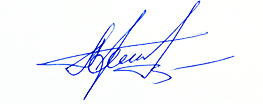 ВрИО начальника 5 НИЦ                                                                          А.Н. Гордиенко13 июня 2023Исп.: Влад И.В.8 (495) 983 65 48, доб. 43-46